泰州市教育信息化研究课题开 题 报 告课 题 名 称 “泰微课”在初中学科教学中的有效应用的研究             课题负责人              黄 兴 国            	所 在 单 位      泰 兴 市 实 验 初 级 中 学        	   填 表 日 期     	    2018  年  3 月                泰州市教育局电化教育馆  泰州市教育科学研究所 制2018年1月一、开题活动简况：开题时间、地点、主持人、评议专家（课题组外专家，应不少于2人）、参与人员等。开题时间：2018年3月18日开题地点：泰兴师范附属小学（东润校区）主持人：顾慧君评议专家：胡唐明  张光耀   丁家荣参与人员：王静  黄兴国  张军华 丁淑莉 孙琴  朱晶  郭洁  周伟  戴静二、开题报告要点：研究现状、研究目标、研究内容、研究方法、研究过程、工作分工、预期成果等，要求具体明确、可操作，限2000字左右。研究背景和意义    1．本课题研究的背景：随着素质教育的发展和教育信息化的推进，泰州地区首推“泰微课”，要求在泰州市中小学普及“泰微课”教育。而“泰微课”与课程的整合，是普及“泰微课”的关键，是“泰微课”和其他学科教学双赢的一种教学模式。“泰微课”是当今教育发展的大趋势，以网络技术和多媒体技术为核心的“泰微课”已成为拓展学生学习能力的创造性工具。为了适应这个发展趋势，我市已经确定在中小学普及“泰微课”教育，同时要加强“泰微课”与其他课程的整合。实施新一轮课程改革的目的是全面推进素质教育，而素质教育的核心是创新能力的培养。因此，开展“泰微课”与学科教学整合的课题研究已成为当务之急，“课程整合”的教学模式是我国面向21世纪基础教育教学改革的新视点。    2．本课题研究的意义：通过“泰微课”与学科教学的整合，可以改变教学内容的呈现方式、学生的学习方式、教师的教学方式和师生的互动方式，促进学生能力的发展和整体素质的提升；教会学生学会运用“泰微课”资源进行自主学习；促进教师掌握和运用“泰微课”资源全面提高教学质量；培养一批能熟练地将“泰微课”与学科课程整合起来的骨干教师，给全校教师起好示范作用，全面推进我校的“泰微课”建设的进程。课题的核心概念及其界定1.微课：是课堂教学视频(课例片段)，微课只讲授一两个知识点，没有复杂的课程体系，也没有众多的教学目标与教学对象，看似没有系统性和全面性，许多人称之为“碎片化”。“微课”主要是为了突出课堂教学中某个学科知识点（如教学中重点、难点、疑点内容）的教学，或是反映课堂中某个教学环节、教学主题的教与学活动，相对于传统一节课要完成的复杂众多的教学内容，“微课”的内容更加精简，因此又可以称为“微课堂”。2.有效应用：不是简单地把“泰微课”仅仅作为辅助教师教学的工具，而是要实现“泰微课”与学科教学的“融合”，是要改变传统的教学模式：老师在课堂上讲课，布置家庭作业，让学生回家练习。运用“泰微课”的教学方式：学生在家完成知识的学习，而课堂变成了老师学生之间和学生与学生之间互动的场所，包括答疑解惑、知识的运用等，从而达到更好的教育效果，使“泰微课”的应用最大化。三、理论依据：1．学习金字塔理论。学习金字塔是美国缅因州的国家训练实验室研究成果，它用数字形式形象显示了：采用不同的学习方式，学习者在两周以后还能记住内容（平均学习保持率）的多少。它是一种现代学习方式的理论。 二、开题报告要点：研究现状、研究目标、研究内容、研究方法、研究过程、工作分工、预期成果等，要求具体明确、可操作，限2000字左右。研究背景和意义    1．本课题研究的背景：随着素质教育的发展和教育信息化的推进，泰州地区首推“泰微课”，要求在泰州市中小学普及“泰微课”教育。而“泰微课”与课程的整合，是普及“泰微课”的关键，是“泰微课”和其他学科教学双赢的一种教学模式。“泰微课”是当今教育发展的大趋势，以网络技术和多媒体技术为核心的“泰微课”已成为拓展学生学习能力的创造性工具。为了适应这个发展趋势，我市已经确定在中小学普及“泰微课”教育，同时要加强“泰微课”与其他课程的整合。实施新一轮课程改革的目的是全面推进素质教育，而素质教育的核心是创新能力的培养。因此，开展“泰微课”与学科教学整合的课题研究已成为当务之急，“课程整合”的教学模式是我国面向21世纪基础教育教学改革的新视点。    2．本课题研究的意义：通过“泰微课”与学科教学的整合，可以改变教学内容的呈现方式、学生的学习方式、教师的教学方式和师生的互动方式，促进学生能力的发展和整体素质的提升；教会学生学会运用“泰微课”资源进行自主学习；促进教师掌握和运用“泰微课”资源全面提高教学质量；培养一批能熟练地将“泰微课”与学科课程整合起来的骨干教师，给全校教师起好示范作用，全面推进我校的“泰微课”建设的进程。课题的核心概念及其界定1.微课：是课堂教学视频(课例片段)，微课只讲授一两个知识点，没有复杂的课程体系，也没有众多的教学目标与教学对象，看似没有系统性和全面性，许多人称之为“碎片化”。“微课”主要是为了突出课堂教学中某个学科知识点（如教学中重点、难点、疑点内容）的教学，或是反映课堂中某个教学环节、教学主题的教与学活动，相对于传统一节课要完成的复杂众多的教学内容，“微课”的内容更加精简，因此又可以称为“微课堂”。2.有效应用：不是简单地把“泰微课”仅仅作为辅助教师教学的工具，而是要实现“泰微课”与学科教学的“融合”，是要改变传统的教学模式：老师在课堂上讲课，布置家庭作业，让学生回家练习。运用“泰微课”的教学方式：学生在家完成知识的学习，而课堂变成了老师学生之间和学生与学生之间互动的场所，包括答疑解惑、知识的运用等，从而达到更好的教育效果，使“泰微课”的应用最大化。三、理论依据：1．学习金字塔理论。学习金字塔是美国缅因州的国家训练实验室研究成果，它用数字形式形象显示了：采用不同的学习方式，学习者在两周以后还能记住内容（平均学习保持率）的多少。它是一种现代学习方式的理论。 2．认知结构差异理论。施万克(Schwank，1986)提出了特征性和功能性认知结构理论根据“泰微课”的理念，教师可以最大限度的优化课堂教学，把课堂的时间还给学生。即学生可以最大限度地采用主动学习、参与式学习和团队协作学习等方式，提高学习效率。在初中学习中，有些同学需要通过“泰微课”的学习就可以领悟知识的精华；而有些同学一定要经过老师的指导才能做到真正领悟知识的内涵和精髓。有些同学习惯先学规则，再实际运用，另一些同学则相反。这在传统教学中时很难解决的矛盾，而通过“泰微课”理念创新课堂教学，则使这些成为可能。四、国内外同一研究领域现状与研究的价值1.从国外来看，2007年，美国科罗拉多州WoodlandPark High School 的化学老师 Jonathan Bergmann and Aaron Sams 在课堂上开始采用“翻转课堂式”教学模式，并积极推动这个模式在美国中小学教学中使用。互联网的普及和计算机技术在教育领域的应用，推动了“翻转课堂式”教学模式的实现。“翻转课堂式”教学模式中实际上已经出现了“微课”教学的萌芽。2.从国内来看，当前各类大中小型“微课”制作大赛正在如火如荼地进行，微课在各层学校、各类学科、各个地区的应用正进入一个火热的试用、探究阶段，也累积了不少心得体会，但都停留在感性认识阶段，系统地对此进行研究并形成理性认识的课题暂不多见。五、研究的目标、内容与重点（一）研究目标1．通过本课题的实验研究，总结并形成“泰微课”与课程整合的基本理论和教学模式；    2．通过本课题的实验研究，探索在各学科教学中有效地使用“泰微课”来促进教学内容呈现方式、学生学习方式、教师教学方式和师生互动方式变革的途径、方法和策略；    3．通过本课题的实验研究，总结出“泰微课”应用优化学科课堂教学的理论、技术、方法和手段。（二）研究的内容    1.课前使用，可以根据学生已有的知识基础和新知识所需的衔接知识点等，引导学生使用“江苏泰微课网络课程”，在课前先看先学，帮助学生学习重点、难点和相关内容。     2.课中使用，教师可以借助“江苏泰微课网络课程”对授课的重点、难点、易错点和易混淆点进行点拨，启发学生学习的思维，激发学生学习的情感，促进学生弄懂和消化相关学习内容。 3.课后使用，学生可以依托“江苏泰微课网络课程”，进行自主复习、拓展学习，促进学习内容的迁移应用和巩固提高。（三）确定子课题及负责人2．认知结构差异理论。施万克(Schwank，1986)提出了特征性和功能性认知结构理论根据“泰微课”的理念，教师可以最大限度的优化课堂教学，把课堂的时间还给学生。即学生可以最大限度地采用主动学习、参与式学习和团队协作学习等方式，提高学习效率。在初中学习中，有些同学需要通过“泰微课”的学习就可以领悟知识的精华；而有些同学一定要经过老师的指导才能做到真正领悟知识的内涵和精髓。有些同学习惯先学规则，再实际运用，另一些同学则相反。这在传统教学中时很难解决的矛盾，而通过“泰微课”理念创新课堂教学，则使这些成为可能。四、国内外同一研究领域现状与研究的价值1.从国外来看，2007年，美国科罗拉多州WoodlandPark High School 的化学老师 Jonathan Bergmann and Aaron Sams 在课堂上开始采用“翻转课堂式”教学模式，并积极推动这个模式在美国中小学教学中使用。互联网的普及和计算机技术在教育领域的应用，推动了“翻转课堂式”教学模式的实现。“翻转课堂式”教学模式中实际上已经出现了“微课”教学的萌芽。2.从国内来看，当前各类大中小型“微课”制作大赛正在如火如荼地进行，微课在各层学校、各类学科、各个地区的应用正进入一个火热的试用、探究阶段，也累积了不少心得体会，但都停留在感性认识阶段，系统地对此进行研究并形成理性认识的课题暂不多见。五、研究的目标、内容与重点（一）研究目标1．通过本课题的实验研究，总结并形成“泰微课”与课程整合的基本理论和教学模式；    2．通过本课题的实验研究，探索在各学科教学中有效地使用“泰微课”来促进教学内容呈现方式、学生学习方式、教师教学方式和师生互动方式变革的途径、方法和策略；    3．通过本课题的实验研究，总结出“泰微课”应用优化学科课堂教学的理论、技术、方法和手段。（二）研究的内容    1.课前使用，可以根据学生已有的知识基础和新知识所需的衔接知识点等，引导学生使用“江苏泰微课网络课程”，在课前先看先学，帮助学生学习重点、难点和相关内容。     2.课中使用，教师可以借助“江苏泰微课网络课程”对授课的重点、难点、易错点和易混淆点进行点拨，启发学生学习的思维，激发学生学习的情感，促进学生弄懂和消化相关学习内容。 3.课后使用，学生可以依托“江苏泰微课网络课程”，进行自主复习、拓展学习，促进学习内容的迁移应用和巩固提高。（三）确定子课题及负责人1．初中“泰微课”教学的研究    王静    黄兴国2．运用“泰微课”满足学生的学习需求，变革教学评价方式的研究 张军华3．新授课中的“泰微课”个性化教学方法研究  周伟  朱晶4．习题课中的“泰微课”个性化教学方法研究  郭洁  丁淑莉5．复习课中的“泰微课”个性化教学方法研究  孙琴   戴静6．综合实践活动课中的“泰微课”个性化教学方法研究  顾饶凤  程立功             （四）课题的重点和难点   “泰微课”在初中学科中的具体应用策略，尤其是高水平地制作好“泰微课”，教师灵活运用“泰微课”进行教学的环节乃课题研究的重中之重。六、研究的思路、过程与方法（一）课题研究思路1．初中“泰微课”教学的研究    王静    黄兴国2．运用“泰微课”满足学生的学习需求，变革教学评价方式的研究 张军华3．新授课中的“泰微课”个性化教学方法研究  周伟  朱晶4．习题课中的“泰微课”个性化教学方法研究  郭洁  丁淑莉5．复习课中的“泰微课”个性化教学方法研究  孙琴   戴静6．综合实践活动课中的“泰微课”个性化教学方法研究  顾饶凤  程立功             （四）课题的重点和难点   “泰微课”在初中学科中的具体应用策略，尤其是高水平地制作好“泰微课”，教师灵活运用“泰微课”进行教学的环节乃课题研究的重中之重。六、研究的思路、过程与方法（一）课题研究思路（二）课题研究过程    本课题研究周期为二年（2018年1月至2020年3月），分为三个阶段：    1．准备阶段（2018年1月——2018年4月）   （1）成立课题组。学校成立了以“泰州市泰微课专家组成员”、“泰州市教学能手”挂帅，教研室为龙头，各学科教研组长为主体的课题研究组，并确定了以语文、英语、数学、物理、化学学科教师为主，其他学科教师为辅的课题组成员。   （2）做好课题的选题、申报及论证工作。做好课题研究方案的制定工作，全面了解本课题的实际意义，明确研究任务，确定各自的职责及相应的研究方法。   （3）将研究方案上报总课题组，请课题组的专家给予指导，并及时进行开题论证。    2．研究实施阶段（2018年5月至2019年9月）   （1）加强学习，转变观念，促进课题研究深入开展    将教师的精力从对“教”的研究转向对学生“学”的研究，这是一个艰难的过程。这就要求教师在具体实施过程中，摒弃以往教学习惯，教学方法，彻底的转变教育理念，实现教学模式的变革。因此在课题实施初期，我们采取文献研究法，组织教师从理论层面进行学习研究。各位参加研究的教师通过阅读教育专著与上网学习相结合，了解本课题国内外研究的现状，关注国内外“微课”发展崭新成果与发展动态，了解新世纪我国基础教育改革的趋势，研究“泰微课”与课程整合的最佳方法。通过理论学习，我们把握了“整合”的基本原则、特征及相关的教学环境要求，为课题研究的科学性与学术性奠定基础，明确方向，确定了基本研究框架，确保课题研究有条不紊地进行。   （2）继续提高教师应用与制作“泰微课”的水平    为了使课题实验顺利进行，在原有的基础上，学校对教师进行“泰微课”制作、使用的培训，所有教师都参加泰兴市“泰微课”制作与应用的培训，部分教师参加泰州市“泰微课”制作与应用的培训，教师不但要了解、掌握、运用“泰微课”资源，还要能够独立建立师生互动平台。培训让教师们真正从学生发展的角度积极去研究如何处理教学内容、如何发挥“泰微课”的最大优势、如何优化学生的学习过程。在培训过程中，我们将举行讲座、展示课、研究课、“微课”比赛等一系列活动，从多个角度引导教师参与到课题研究的进程中来。   （3）开发利用“泰微课”的信息资源    建设丰富的教学信息资源库，是建设“泰微课”与学科整合教学环境的核心；而合理设计教学过程，科学使用“泰微课”资源，是“泰微课”与学科整合的重点。所以教学信息资源库的建设就十分重要了。为此，我们将采取购置和自制两种形式，完善我们的教育教学的“泰微课”资源库。   （4）积极参加总课题组组织的各项活动    学习其他学校的先进经验，听取专家的相关学术报告，认真分析内化，指导（二）课题研究过程    本课题研究周期为二年（2018年1月至2020年3月），分为三个阶段：    1．准备阶段（2018年1月——2018年4月）   （1）成立课题组。学校成立了以“泰州市泰微课专家组成员”、“泰州市教学能手”挂帅，教研室为龙头，各学科教研组长为主体的课题研究组，并确定了以语文、英语、数学、物理、化学学科教师为主，其他学科教师为辅的课题组成员。   （2）做好课题的选题、申报及论证工作。做好课题研究方案的制定工作，全面了解本课题的实际意义，明确研究任务，确定各自的职责及相应的研究方法。   （3）将研究方案上报总课题组，请课题组的专家给予指导，并及时进行开题论证。    2．研究实施阶段（2018年5月至2019年9月）   （1）加强学习，转变观念，促进课题研究深入开展    将教师的精力从对“教”的研究转向对学生“学”的研究，这是一个艰难的过程。这就要求教师在具体实施过程中，摒弃以往教学习惯，教学方法，彻底的转变教育理念，实现教学模式的变革。因此在课题实施初期，我们采取文献研究法，组织教师从理论层面进行学习研究。各位参加研究的教师通过阅读教育专著与上网学习相结合，了解本课题国内外研究的现状，关注国内外“微课”发展崭新成果与发展动态，了解新世纪我国基础教育改革的趋势，研究“泰微课”与课程整合的最佳方法。通过理论学习，我们把握了“整合”的基本原则、特征及相关的教学环境要求，为课题研究的科学性与学术性奠定基础，明确方向，确定了基本研究框架，确保课题研究有条不紊地进行。   （2）继续提高教师应用与制作“泰微课”的水平    为了使课题实验顺利进行，在原有的基础上，学校对教师进行“泰微课”制作、使用的培训，所有教师都参加泰兴市“泰微课”制作与应用的培训，部分教师参加泰州市“泰微课”制作与应用的培训，教师不但要了解、掌握、运用“泰微课”资源，还要能够独立建立师生互动平台。培训让教师们真正从学生发展的角度积极去研究如何处理教学内容、如何发挥“泰微课”的最大优势、如何优化学生的学习过程。在培训过程中，我们将举行讲座、展示课、研究课、“微课”比赛等一系列活动，从多个角度引导教师参与到课题研究的进程中来。   （3）开发利用“泰微课”的信息资源    建设丰富的教学信息资源库，是建设“泰微课”与学科整合教学环境的核心；而合理设计教学过程，科学使用“泰微课”资源，是“泰微课”与学科整合的重点。所以教学信息资源库的建设就十分重要了。为此，我们将采取购置和自制两种形式，完善我们的教育教学的“泰微课”资源库。   （4）积极参加总课题组组织的各项活动    学习其他学校的先进经验，听取专家的相关学术报告，认真分析内化，指导自己的课题实验，并聘请专家来校听课指导。   （5）从学校实际出发，以课堂教学为阵地，扎实开展课题实验研究课题组教师在课堂教学中脚踏实地进行课程整合的研究与实践，课题组的多名成员在全市、全区完成了课程整合教学的研究课和实验课。在此期间，课题组集中开展了青年教师“青优课”、骨干教师“示范课”、名师“一优课”等活动，举行青年教师“说课比赛”，授课教师普遍运用“泰微课”于教学之中。这些活动将促进我校教师队伍素质的整体提高，教学质量会有一次较大的飞跃。3．研究总结阶段（2019年10月至2020年3月）    对本课题进行全面总结，邀请教育科研有关专家对研究的成果进行鉴定，为大面积推广研究成果和进一步深化课题的研究作准备。（三）研究方法    1．调查研究法：通过制定科学的调查方案调查初中教师和学生运用“泰微课”学习的现状，找出存在的问题，进而研究提出合理化的改进方法。    2．案例研究法：围绕典型的教学事件进行展开研究。在研究过程中，教师不断地对他人和自己的教学行为进行反思，总结经验，探寻如何提高应用“泰微课”效果？明确进一步努力的方向和要求。3．文献研究法：通过报刊检索、网络检索等途径，搜集整理国内外有关微课应用的文献资料，为课题的实验和研究提供科学的理论指导和借鉴，保证课题实验研究的科学性和先导性。4．实验研究法：将两个或两个以上的班级进行实验比较，分析它们的差异，从而揭示这些数据所代表的事物发展变化的情况和规律性，为课题研究提供实验数据。七、课题成果的预期和呈现课题负责人签名                                      年  月  日自己的课题实验，并聘请专家来校听课指导。   （5）从学校实际出发，以课堂教学为阵地，扎实开展课题实验研究课题组教师在课堂教学中脚踏实地进行课程整合的研究与实践，课题组的多名成员在全市、全区完成了课程整合教学的研究课和实验课。在此期间，课题组集中开展了青年教师“青优课”、骨干教师“示范课”、名师“一优课”等活动，举行青年教师“说课比赛”，授课教师普遍运用“泰微课”于教学之中。这些活动将促进我校教师队伍素质的整体提高，教学质量会有一次较大的飞跃。3．研究总结阶段（2019年10月至2020年3月）    对本课题进行全面总结，邀请教育科研有关专家对研究的成果进行鉴定，为大面积推广研究成果和进一步深化课题的研究作准备。（三）研究方法    1．调查研究法：通过制定科学的调查方案调查初中教师和学生运用“泰微课”学习的现状，找出存在的问题，进而研究提出合理化的改进方法。    2．案例研究法：围绕典型的教学事件进行展开研究。在研究过程中，教师不断地对他人和自己的教学行为进行反思，总结经验，探寻如何提高应用“泰微课”效果？明确进一步努力的方向和要求。3．文献研究法：通过报刊检索、网络检索等途径，搜集整理国内外有关微课应用的文献资料，为课题的实验和研究提供科学的理论指导和借鉴，保证课题实验研究的科学性和先导性。4．实验研究法：将两个或两个以上的班级进行实验比较，分析它们的差异，从而揭示这些数据所代表的事物发展变化的情况和规律性，为课题研究提供实验数据。七、课题成果的预期和呈现课题负责人签名                                      年  月  日三、专家评议要点：侧重于对课题组汇报要点逐项进行可行性评估，并提出意见和建议，限1000字左右。一、可行性评估1．课题开题报告内容详实、规范，文字组织符合要求。2．课题研究的意义对于初中教学中有效利用“泰微课”有着极其重要的意义和深远的影响。3．目前初中课堂教学模式陈旧，效率相对较低，原因是多方面的，有学校的、教师的、学生的，课题的研究有较重要的现实意义，对变革初中课堂教学有促进作用。4．核心概念的界定理论性强符合初中教学的课程标准。5．研究的方法和可创新之处比较恰当，分工明确具体到位。6．同意开题。其他的“研究内容”，“研究方法”，“拟创新之处”，“研究路径”，“组织、分工”，“进度计划”，“经费分配”，“预期成果”等内容均切合实际，科学合理。总体来说，整个课题论证观点新颖、条理清晰、计划周密、分工明确，可行性强。二、课题研究的建议1．课题的题目进行修正，研究的切入口要小，要切合实际。2．研究的内容可以分成课前使用、课中使用、课后使用更利于研究。3．核心概念重新界定，强调有效应用。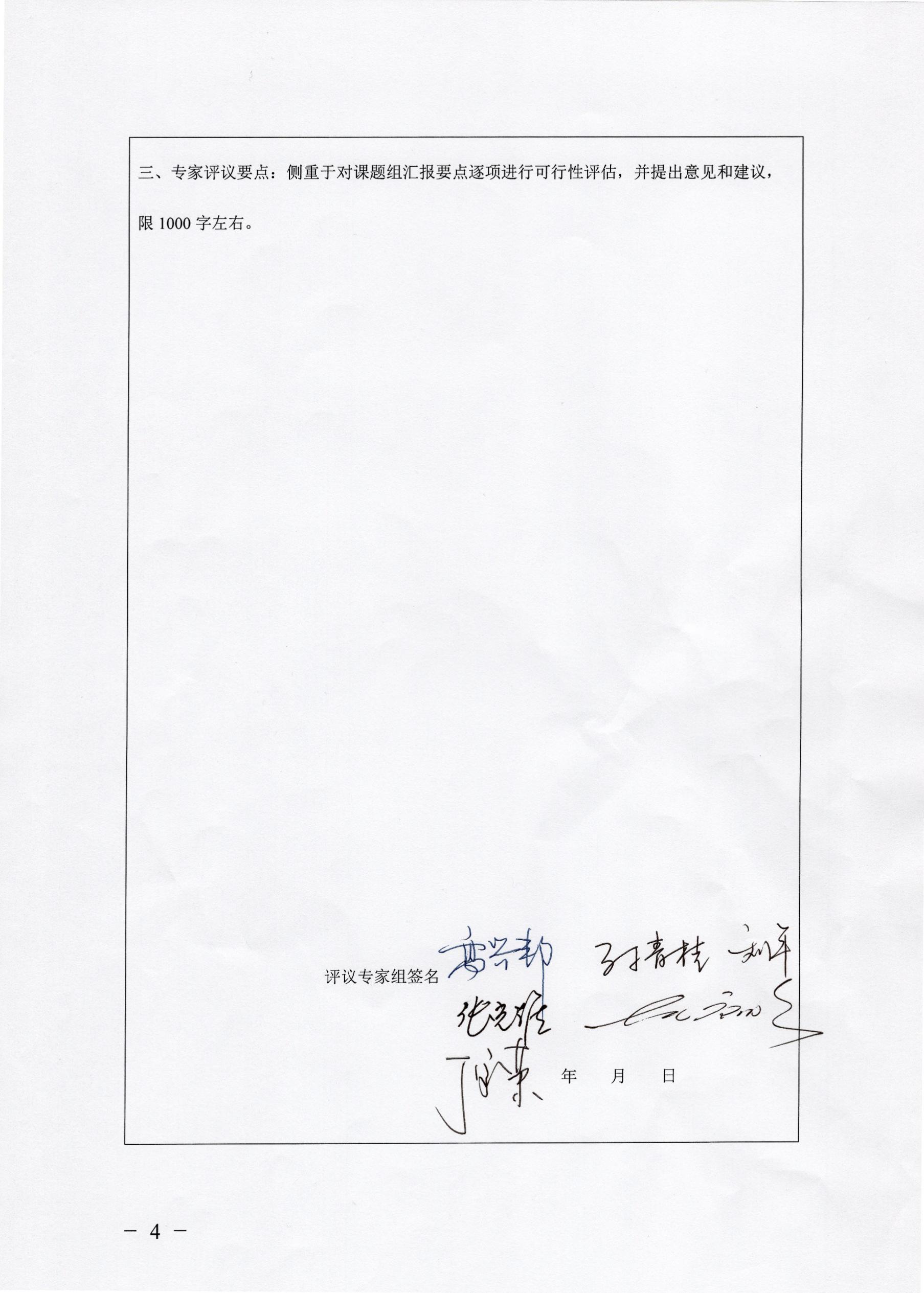 三、专家评议要点：侧重于对课题组汇报要点逐项进行可行性评估，并提出意见和建议，限1000字左右。一、可行性评估1．课题开题报告内容详实、规范，文字组织符合要求。2．课题研究的意义对于初中教学中有效利用“泰微课”有着极其重要的意义和深远的影响。3．目前初中课堂教学模式陈旧，效率相对较低，原因是多方面的，有学校的、教师的、学生的，课题的研究有较重要的现实意义，对变革初中课堂教学有促进作用。4．核心概念的界定理论性强符合初中教学的课程标准。5．研究的方法和可创新之处比较恰当，分工明确具体到位。6．同意开题。其他的“研究内容”，“研究方法”，“拟创新之处”，“研究路径”，“组织、分工”，“进度计划”，“经费分配”，“预期成果”等内容均切合实际，科学合理。总体来说，整个课题论证观点新颖、条理清晰、计划周密、分工明确，可行性强。二、课题研究的建议1．课题的题目进行修正，研究的切入口要小，要切合实际。2．研究的内容可以分成课前使用、课中使用、课后使用更利于研究。3．核心概念重新界定，强调有效应用。四、重要变更：侧重说明对照课题申请材料，根据课题立项评审专家意见，和开题时评议专家的意见所作的研究计划调整，限1000字左右。1．课题题目变更：原题《“泰微课”与初中学科教学有效整合的研究》变更为《“泰微课”在初中学科教学中的有效应用的研究》。2．由于研究的需要，核心组成员增加泰兴市第三高级中学程立功、泰兴市实验初中钱峰明、张足军。四、重要变更：侧重说明对照课题申请材料，根据课题立项评审专家意见，和开题时评议专家的意见所作的研究计划调整，限1000字左右。1．课题题目变更：原题《“泰微课”与初中学科教学有效整合的研究》变更为《“泰微课”在初中学科教学中的有效应用的研究》。2．由于研究的需要，核心组成员增加泰兴市第三高级中学程立功、泰兴市实验初中钱峰明、张足军。五、市（区）教育信息化部门意见    负责人签名单位盖章                                      年    月    日五、市（区）教育信息化部门意见    负责人签名单位盖章                                      年    月    日六、市电教馆意见负责人签名              单位盖章                                 年    月   七、市教科所意见负责人签名                单位盖章                             年   月   日